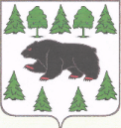 АДМИНИСТРАЦИЯ  ТУРИНСКОГО  ГОРОДСКОГО ОКРУГА24 марта 2017г.			      	             			                   № 69-Пг. ТуринскОб организации отдыха, оздоровления и занятости
детей и подростков в 2017 годуВ соответствии с Законом Свердловской области от 15.06.2011 года №38-ОЗ «Об организации и обеспечении отдыха и оздоровления детей в Свердловской области», постановлением  главы Администрации Туринского городского округа от 15.03.2017 г. №280-ПА  «О мерах по обеспечению отдыха, оздоровления и занятости детей и подростков в Туринском городском округе в 2017 году»,  в целях создания условий для обеспечения отдыха, оздоровления и занятости детей и подростков, укрепления их здоровья, безопасности и творческого развитияПРИКАЗЫВАЮ:1. Финансирование детской оздоровительной кампании проводить через лицевой счет  Муниципального автономного образовательного учреждения дополнительного образования Центр дополнительного образования «Спектр» Туринского городского округа (далее МАОУ ДО ЦДО «Спектр»).2. Уполномочить директора МАОУ ДО ЦДО «Спектр» Фадееву О.В. организовать прием заявлений и выдачу путевок в загородные оздоровительные лагеря и санатории (санаторно-оздоровительные лагеря круглогодичного действия).	3.  Утвердить:	1)целевые показатели охвата отдыхом, оздоровлением детей и подростков в Туринском городском округе в 2017 году (Приложение № 1);	2)положение о районном  смотре-конкурсе на лучший летний оздоровительный лагерь с дневным пребыванием детей в 2017 году  (Приложение № 2);	3) примерное Положение о летнем лагере труда и отдыха (приложение №3);	4. Руководителям образовательных учреждений:	1) создать на сайте образовательного учреждения страницу (рубрику) «Детская оздоровительная кампания» (Приложения № 4); 	2) разработать и (или) обновить нормативно-правовые акты, регламентирующие деятельность летних учреждений оздоровления и отдыха детей (положения, приказы, инструктивные письма, должностные инструкции и др.);	3) создать базу данных оздоровления и занятости в каникулярный период каждого обучающегося;4) разработать и предоставить для экспертизы в МКУ «Управление образованием» программу деятельности летнего оздоровительного лагеря с дневным пребыванием детей (на бумажном и электронном носителях) в срок до 15.05.2017г.5) в срок до 25 мая 2017года принять меры по качественной и своевременной подготовке летних оздоровительных лагерей с дневным пребыванием детей, по  подготовке и подбору квалифицированного персонала для работы в летнем оздоровительном лагере с дневным пребыванием детей, прошедшего обязательные профилактические медицинские обследования, профессиональную гигиеническую подготовку, привитых в соответствии с национальным календарем профилактических прививок;6) организовать с 1 июня 2017 года работу  летних оздоровительных лагерей с дневным пребыванием  детей, профильных отрядов для детей старше 12 лет, лагерей труда и отдыха;	7) принять меры по охвату детей различными формами отдыха, оздоровления и занятости в образовательных учреждениях не ниже 80% от общего количества обучающихся. 	8) провести своевременную сверку с Управлением социальной политики по Туринскому району, ТКДН и ЗП, ОМВД России    по Туринскому району                                                             по несовершеннолетним обучающимся, находящимся в трудной жизненной ситуации, состоящих на всех видах профилактического учета, обеспечив 100% занятость. В срок до 01.05.2017 г. составить карты летней занятости несовершеннолетних, состоящих на профилактических учетах;	9) совместно с учреждениями культуры организовать в июле-августе работу досуговых площадок, туристических лагерей (Приложение №5);	10) создать условия для организации малозатратных форм детского отдыха и занятости (однодневные, двухдневные и многодневные походы, краеведческие экспедиции и т.д.);	11) создать надлежащие условия для проведения воспитательной и оздоровительной работы, предусмотрев проведение мероприятий, в каникулярный период, направленных на  профилактику алкоголизма, наркомании и табакокурения, формирование навыков законопослушного поведения; совместно с органами внутренних дел, ОГИБДД ОМВД России    по Туринскому району,  МЧС РФ, проводить постоянную профилактическую работу по предупреждению правонарушений среди несовершеннолетних, детского и подросткового травматизма, дорожно-транспортных происшествий с участием детей и подростков, пожаров по причине детской шалости в каникулярный период;	12) обеспечить реализацию программ по духовно-нравственному, военно-патриотическому воспитанию детей и подростков, воспитания толерантности в детском коллективе, формирование уважительного отношения к культурам других стран и народов; в программах предусмотреть мероприятия, посвященные 76-летию со дня начала Великой Отечественной войне;	13) оказывать содействие учреждениям культуры в предоставлении школьных автобусов для проведения культурно-массовых мероприятий для детей в отдаленных населенных пунктах;	14) обеспечить безопасность детей и соблюдение техники безопасности при организации и проведении массовых и оздоровительных мероприятий (походов, экскурсий, экспедиций, прогулок, поездок с обучающимися образовательных учреждений и др.);	15) запретить участие детей и подростков, не привитых против клещевого энцефалита, в туристических походах, экскурсиях, спортивных соревнованиях на открытой природе, в благоустройстве и очистке территорий	16) обеспечить контроль и оперативность решения вопросов по организации полноценного питания, безопасности жизни и здоровья, санитарно-эпидемиологической обстановки, пожарной безопасности при организации отдыха, оздоровления и занятости детей и подростков;	17) обеспечить выполнение санитарно-профилактических мероприятий, направленных на недопущение возникновения заболеваний геморрагической лихорадкой, клещевым энцефалитом и другими инфекционными заболеваниями, пищевых отравлений при организации отдыха и оздоровления детей и подростков;	18) обеспечить выполнение сотрудниками лагерей дневного пребывания должностных обязанностей, направленных на организацию безопасного отдыха детей и подростков.	19) информировать МКУ «Управление образованием» в течение суток в устной (2-14-36, 2-16-36, 2-23-03) и письменной форме обо всех чрезвычайных ситуациях, произошедших в период отдыха детей и подростков;	20) организовать освещение мероприятий по организации отдыха, оздоровления и занятости детей и подростков в каникулярный период в СМИ, на официальных сайтах образовательных учреждений, на едином информационном портале «Уральские каникулы»;	21) провести оценку и анализ эффективности оздоровления детей и подростков;	22) предоставлять в МКУ «Управление образованием» специалисту Леонтьевой В.Н.:	-на 20 число каждого месяца информацию об итогах детской оздоровительной кампании  (Приложение №	6, №7);  	-каждые 10 дней представлять информацию о занятости детей, состоящих на профилактических учетах (Приложение № 8); -до 05 сентября 2017 года сводный отчет; 	-до 23 октября 2017 года аналитическую справку об отдыхе, оздоровлении и занятости детей и подростков в каникулярный период в 2017 году;	23) предоставлять в бухгалтерию МКУ «Управления образованием» отчетную документацию в порядке и объеме, предусмотренных нормативными требованиями, не позднее 5-ти дней после окончания каждой смены.	5. Руководителям МАОУ СОШ № 1, МАОУ СОШ № 2, МАОУ СОШ №3, МАОУ Городищенской СОШ, МАОУ Благовещенской СОШ, МАОУ Фабричной СОШ, МАОУ Усениновской СОШ совместно с ГБУЗ СО «Туринская центральная районная больница имени О.Д.Зубова» (Мельниченко А.Н.) организовать оздоровление детей с хроническими заболеваниями на базе летних оздоровительных лагерей с дневным пребыванием детей.	6. МАОУ СОШ №3 (Пономарева Г.Г.) организовать работу районных полевых учебно-тренировочных сборов «Школа выживания».	7.МАОУ Коркинская СОШ (Пяткова Е.В.) организовать многодневный велосипедный поход.	8. МАОУ  ДОД ДЮСШ  (Бакунова Л.С.):	1) обеспечить методическую помощь оздоровительным учреждениям по организации спортивно-оздоровительной работы;	2) организовать проведение спортивно-массовых мероприятий в летний период; 	3) совместно с МАУ ТГО «Центр развития физической культуры, спорта и молодежной политики» (Маренков А.С.), организовать турнир среди дворовых команд Туринского городского округа по футболу на приз «Кожаный мяч»;	3) организовать многодневный поход.	9. МАОУ ДО ЦДО «Спектр»  (Фадеева О.В.):	1) организовать методическую помощь организаторам летнего отдыха в течение всего каникулярного периода:	2) организовать в мае 2017 года работу школы вожатского мастерства;	3) организовать работу объединений дополнительного образования детей в летних оздоровительных лагерях с дневным пребыванием;	4) организовать работу лагеря труда и отдыха несовершеннолетних «группы риска», состоящих  на профилактических учетах;	5) организовать  работу профильного  отряда  для талантливых и одаренных детей в количестве 25 человек;	6)  организовать многодневный поход для несовершеннолетних «группы риска», состоящих на профилактических учетах;	7)  провести II районный слет волонтерских отрядов в июне 2017 года;	8)  организовать работу летнего дворового клуба в июле 2017г..	10. Специалисту  МКУ «Управление образованием» Леонтьевой В.Н.: 1) обеспечить организацию информационного, кадрового, программно-методического обеспечения оздоровления и занятости детей и подростков;	2) осуществлять координацию работы со службами системы профилактики по вопросам занятости детей и подростков, состоящих на профилактических учетах.	3) осуществлять контроль за деятельностью оздоровительных учреждений по соблюдению в них прав детей, пропаганде здорового образа жизни и условиями безопасного пребывания детей в оздоровительных лагерях, при организации походов и экскурсий;	4) предоставлять информацию   в Министерство общего и профессионального образования Свердловской области: 	-ежемесячно (с июня по сентябрь до 01 числа месяца, следующего за отчетным)  о результатах проведения ежемесячного мониторинга проведения оздоровительной кампании; 	-о результатах проведения   мониторинга реализации путевок в загородные и санаторные оздоровительные учреждения два раза за летнюю оздоровительную кампанию по состоянию на 15 июня и на 15 августа 2017 г; 	-до 01 января 2018г.     об итогах детской оздоровительной кампании в 2017 г. 	11. Главному бухгалтеру МКУ «Управление образованием» Псануковой Е.Е.:	1) обеспечить финансирование оздоровительной кампании согласно смет;	2) осуществлять постоянный контроль за использованием финансовых средств и организацией питания в летних оздоровительных лагерях с дневным пребыванием детей;	3) соблюдать сроки и формы предоставления информации о финансировании отдыха и занятости учащихся;	4)ежемесячно предоставлять в Министерство общего и профессионального образования Свердловской области отчёт о достижении целевых показателей охвата отдыхом детей в каникулярное время и использовании средств областного бюджета, предоставленных в виде субсидий местным бюджетам на организацию отдыха детей в каникулярное время, бюджетных средств Туринского городского округа и внебюджетных источников финансирования отдыха детей в Туринском городском округе.	12.Контроль за выполнением настоящего приказа возложить на начальника МКУ «Управления образованием» Начальник                                                                                                  Л.Г.Ситова Приложение №1к приказу начальника МКУ «Управления образованием»от 24.03.2017 № 69-ПЦелевые показатели охвата отдыхом, оздоровлением детей и подростков в Туринском городском округе в 2017годуПриложение №2к приказу начальника МКУ «Управления образованием»от 24.03.2017 № 69-ППоложениео районном смотре-конкурсе на лучший  летний оздоровительный  лагерь с дневным пребыванием детей в 2017 г.Общие положения1. Настоящее положение определяет общий  порядок организации и проведения районного конкурса на лучший  летний оздоровительный лагерь   с дневным пребыванием детей в 2017 г (далее - Конкурс).2.Учредитель и организатор Конкурса   Муниципальное казённое учреждение «Управление образованием Туринского городского округа» (далее - Управление образованием).3.Конкурс проводится в целях повышения роли  летних оздоровительных  лагерей с дневным пребыванием детей (далее –  Лагерь) как эффективной формы организации детского отдыха, оздоровления и занятости детей и подростков, создания условий для развития личности детей в каникулярный период, стимулирования профессиональной деятельности коллективов образовательных учреждений к применению инновационных методов работы и повышению качества предоставляемых услуг.II. Цели  и задачи Конкурса1) совершенствование и развитие форм отдыха и оздоровления детей;2) распространение передового опыта работы лучших Лагерей;3) повышение роли Лагеря в обеспечении развития творческого потенциала детей, занятия их физической культурой, спортом, формирование у детей навыков здорового образа жизни.III. Участники Конкурса4. В Конкурсе принимают участие  Лагеря, функционирующие в летний период 2017 года на территории Туринского городского округа. IV. Критерии оценки результативности деятельности Учреждения5. Количественные показатели (максимальное количество баллов -30):1) количество  детей, в т.ч, находящихся в трудной жизненной ситуации и социально-опасном положении; 2) отсутствие детского и подросткового травматизма, инфекционных заболеваний, пищевых отравлений в период работы Лагеря; 3) отсутствие  предписаний надзорных органов;   4) организация и проведение мероприятий по формированию здорового образа жизни, по профилактике безопасности дорожно-транспортного травматизма, оздоровительных мероприятий (%  от общего количества мероприятий;  5) наличие наглядного агитационного материала по здоровому образу жизни, правильному питанию, безопасности жизнедеятельности.6. Уровень воспитательного и образовательного процессов (максимальное количество баллов - 15): 1) содержательное  и эстетическое оформление помещений, отведенных для функционирования Лагеря; 2) наличие символики  Лагеря и отрядов, информационных стендов для детей и родителей о жизни Лагеря;3)количество профилактических мероприятий с привлечением специалистов органов и служб системы профилактики.7. Информационная обеспеченность (максимальное количество баллов -15):1) размещение информации на сайте ОУ, на портале «Уральские каникулы»,   в газету «Известия-Тур» и др.V.  Порядок  проведения  Конкурса7.Конкурс проводится в три этапа:1)Первый (подготовительный) этап – выезд рабочей группы в Лагеря с 13.06.2017г. и прием документов в установленные сроки  с 27.06. 2017г. по 30.06.2017 г.;  2) Второй (основной) этап – экспертная оценка  с 04.07.2017г по 06.07.2017г.;3)Третий этап – подведение итогов 07.07.2017 г.VI. Подведение  итогов Конкурса и награждение победителей9.Итоги  Конкурса подводятся по результатам балльного оценивания критериев, оформляются протоколом и утверждаются решением экспертной комиссии. 10. Победители (1 место) и Призеры (2 и 3 места) Конкурса  награждаются дипломами  Управления образованием.Приложение №3к приказу начальника МКУ «Управления образованием»от 24.03.2017 № 69-ППримерное положение о летнем лагере труда и отдыха1.Общие положения	1. Летний лагерь труда и отдыха (далее - Лагерь) организуется для обучающихся 7-10-х классов образовательного учреждения в целях прохождения обучающимися летней трудовой практики (в случае если такая практика не предусматривается учебным планом образовательного учреждения, она может быть организована с согласия самих обучающихся, их родителей или законных представителей), сохранения и укрепления здоровья детей, организации их разумного досуга в период летних каникул.	2.Содержание, формы и методы работы Лагеря определяются его педагогическим коллективом исходя из принципов гуманности, демократизма, поощрения инициативы и самостоятельности учащихся, учета индивидуальных и возрастных особенностей детей.2.Организация деятельности Лагеря	3. Лагерь  открывается на основании приказа руководителя образовательного учреждения.	4. В составе Лагеря работают трудовые объединения. Комплектование трудовых объединений производится с учетом:	1) пожеланий обучающихся и их родителей (или законных представителей);	2) возраста и интересов обучающихся;	3) санитарно-гигиенических норм и правил техники безопасности;	4) финансовых и кадровых возможностей.	5. В Лагере могут быть укомплектованы трудовые бригады по направлениям:	1) озеленитель;	2)вожатый в лагере дневного пребывания детей на базе образовательного учреждения;	3) благоустройство школьной территории;	4) работа на пришкольном участке;	5) декоративное цветоводство и др.	В зависимости от пожеланий обучающихся и их родителей (или законных представителей) и возможностей образовательного учреждения допускается создание трудовых объединений, не указанных в предложенном выше списке.	5. При большем количестве обучающихся, желающих работать в том или ином трудовом объединении, оно может быть разделено на бригады.	6. Работа Лагеря организуется в три смены: 1-я смена проводится в июне, 2-я смена – в июле, 3-я смена – в августе.	7. Лагерь работает в режиме пятидневной рабочей недели.	8. Прием обучающихся в Лагерь осуществляется на основании их личных заявлений (для обучающихся, достигших возраста 14-ти лет), на основании заявления родителей (законных представителей) обучающихся младше 14-ти лет, на имя руководителя образовательного учреждения и на основании допуска медицинского работника.	9.Администрация образовательного учреждения в подготовительный период знакомит родителей (законных представителей) с настоящим Положением, летней образовательно-оздоровительной программой образовательного учреждения и другими документами, регламентирующими организацию отдыха, оздоровления и занятости детей в летний период.	10.На период функционирования Лагеря назначается начальник лагеря, руководители трудовых объединений, деятельность которых определяется их должностными инструкциями.	11.Каждый работник Лагеря допускается к работе после прохождения медицинского осмотра с отметкой в санитарной книжке.	12.В Лагере устанавливается следующий режим работы.	8.30 - начало работы лагеря	8.30-8.40 – организационная линейка (проводится начальником лагеря или его заместителем). Инструктаж по технике безопасности на рабочих местах (проводят руководители трудовых объединений).	8.40-9.00 – завтрак	9.00-13.00 – летняя трудовая практика	13.00-13.30 – обед	13.30-14.30 – досуговые мероприятия (проводятся по отдельному плану)	14.30  – подведение итогов дня 3.Права и обязанности обучающихся, посещающих Лагерь 	13.Обучающиеся  Лагеря имеют право:	1) на временное прекращение посещения лагеря по болезни;	2) на свободное участие в запланированных досуговых мероприятиях;	3) на участие в самоуправлении бригады.	14.Обучающиеся обязаны: выполнять требования данного Положения, 	1) других локальных актов и документов, регламентирующих деятельность Лагеря;	2) бережно относиться к используемому имуществу;	3) выполнять законные требования администрации и работников Лагеря.4.Охрана жизни и здоровья детей	15.Начальник Лагеря и персонал несут ответственность за полную безопасность жизни и здоровья детей, находящихся в лагере.	16.Руководитель трудового объединения обязан ежедневно проводить инструктаж обучающихся по правилам техники безопасности при выполнении различных видов работ.	17.Работники Лагеря и обучающиеся обязаны строго соблюдать дисциплину, выполнять правила внутреннего распорядка, режим дня, план работы. Не допускается уход обучающегося с территории Лагеря без разрешения руководителя его трудового объединения.	18.Ответственность за перевозку детей всеми видами транспорта возлагается на начальника Лагеря. Запрещается перевозка детей на грузовых машинах. Приложение № 4к приказу начальника МКУ «Управления образованием»от 24.03.2017 № 69-ПРекомендации по созданию на сайте образовательного учреждения страницы (рубрики) «Детская оздоровительная кампания»На сайте образовательного учреждения на странице (рубрике) «Детская оздоровительная кампания» в обязательном порядке должна быть размещена следующая информация: 1) локальные акты, нормативно-правовые документы, регламентирующие сферу летнего труда и отдыха обучающихся (положения, приказы, должностные инструкции, штатное расписание, режим дня, программа деятельности летнего оздоровительного лагеря с дневным пребыванием детей и др.); 2) перечень документов всех уровней по организации летнего труда и оздоровления школьников (СанПины, приказы, распоряжения, постановления, инструктивно-методические письма); 3) подробный отчет по итогам оздоровительной компании (после завершения сезона) в текстовом варианте с приложением фото, видеоматериалов.Приложение №5к приказу начальника МКУ «Управления образованием»от 24.03.2017№ 69-П Список учреждений культуры, на базе которых организованы досуговые площадки и туристические лагеря  Приложение № 6к приказу начальника МКУ «Управления образованием»от 24.03.2017 № 69-ПИНФОРМАЦИЯоб итогах детской оздоровительной кампании за _________________2017 год                                                                                                                         (месяц)____________________________________________________________________________________________________________________(наименование образовательного учреждения)Приложение №7к приказу начальника МКУ «Управления образованием»от 24.03.2017 № 69-ПИНФОРМАЦИЯоб итогах детской оздоровительной кампании за_________________2017 год (по категориям)_____________________________________________(месяц)_________________________(наименование образовательного учреждения)Приложение № 8к приказу начальника МКУ «Управления образованием»от 24.03.2017 № 69-ПИНФОРМАЦИЯо занятости детей, состоящих на профилактических учетах с_________ по _______2017 г.                                                                                                                                                                    (декада)МУНИЦИПАЛЬНОЕ КАЗЁННОЕ УЧРЕЖДЕНИЕ«УПРАВЛЕНИЕ ОБРАЗОВАНИЕМ ТУРИНСКОГО ГОРОДСКОГО ОКРУГА»(МКУ «УПРАВЛЕНИЕ ОБРАЗОВАНИЕМ»)ПРИКАЗ№Образовательное учреждениеЧисленность детейЦелевой показатель охвата отдыхом и оздоровлением детей, всего чел. (не менее 80% от численности детей)В том числе:В том числе:В том числе:В том числе:п/пОбразовательное учреждение от 6-17 летЦелевой показатель охвата отдыхом и оздоровлением детей, всего чел. (не менее 80% от численности детей)В условиях санаторно-курортных организаций В условиях загородных оздоровительных лагерей  В условиях оздоровительных лагерей дневного пребывания, человек  В условиях оздоровительных лагерей дневного пребывания, человек 1МАОУ СОШ №1663535415515060Ерзовская СОШ0212МАОУ СОШ№260748537501593МАОУ СОШ №36375153953209854МАОУ ООШ№414212091365205МАОУ Коркинская СОШ927568506МАОУ Липовская СОШ7865411307МАОУ Городищенская СОШ927568608МАОУ Фабричная СОШ14011571175209МАОУ Леонтьевская СОШ6855454010МАОУ Шухруповская ООШ7060464011МАОУ Усениновская СОШ9475686012МАОУ Чукреевкая СОШ7565564013МАОУ Благовещенская СОШ10285686014МАОУ Ленская СОШ92756860ВСЕГО:ВСЕГО:295224001802501095185№п/пНаименование учреждения культурыКоличество детей Количество детей Количество детей №п/пНаименование учреждения культурыИюнь ИюльАвгуст1Пролетарский сельский клуб 152Назаровский ДК73Ерзовский ДК 154Липовский ДК 155Коркинский ДК 156Н-Шишкинский сельский клуб157Леонтьевский ДЦ208Дымковский ДК159Ленский ДЦ 2010ДК п.Смычка 1511Чекуновский ДК 1512Шухруповский ДЦ 2013ДК ЦБЗ3014Усениновский  ДЦ2015Чукреевский ДЦ1516Благовещенский ДК20Итого:Итого:7150115Организованные формы детского отдыха и оздоровленияКоличество лагерей± посравнению с 2016годомОбщаячисленностьдетей± посравнению с 2016годомВ том числе детей,находящихся в трудной жизненной ситуации± посравнению с 2016годомВ том числе работающих граждан± посравнению с 2016 годом123456789Всего детей школьного возрастаВсего отдохнуло детей за летний период:В том числе за пределами Свердловской области1 .Детские оздоровительные лагеря:Загородные оздоровительные лагеря, в том числе на базе санаториев-профилакториевЛагеря дневного пребывания различных профилейОборонно-спортивные лагеря2.Санаторно-курортные учреждения, детские санатории и круглогодичные лагеря санаторного типа3.Другие оздоровительные учреждения (дома отдыха, турбазы, пансионаты)4. Малозатратные формы отдыха (туристические, палаточные, другие лагеря и многодневные походы)5.Всего трудоустроено в летний период, в том числе через:Государственные учреждения занятости населенияМолодежные биржи трудаЛетние трудовые отряды, бригадыОрганизованные формы детского отдыха и оздоровленияВсего детей, находящихся в трудной жизненной ситуацииИз нихмногодетныхопекаемыхсиротинвалидовНеблагополучн ых семейСостоящих на учете в ПДН $Состоящих на учете в школеХроническибольныхИз нихмалообеспеченных1234561891011Всего детей школьного возрастаВсего отдохнуло детей за летний период:В том числе за пределами Свердловской области1 .Детские оздоровительные лагеря:Загородные оздоровительные лагеря, в том числе на базе санаториев-профилакториевЛагеря дневного пребывания различных профилейОборонно-спортивные лагеря2.Санаторно-курортные учреждения, детские санатории и круглогодичные лагеря санаторного типа3.Другие оздоровительные учреждения (дома отдыха, турбазы, пансионаты)4. Малозатратные формы отдыха (туристические, палаточные, другие лагеря и многодневные походы)5.Всего трудоустроено в летний период, в том числе через:Государственные учреждения занятости населенияМолодежные биржи трудаЛетние трудовые отряды, бригады№ОУФ.И.О. обучающегося, состоящего на профилактических учётах, с указанием классаКласс Форма учетаФорма учетаФорма учетаФорма занятости№ОУФ.И.О. обучающегося, состоящего на профилактических учётах, с указанием классаКласс  ВШУ  ОПДН  ТКДН и ЗП 123